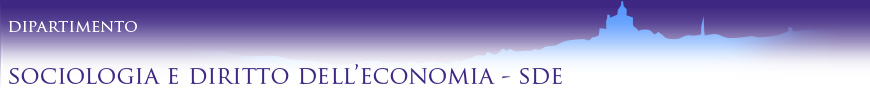 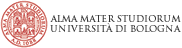 Dottorato in Sociologia e Ricerca SocialeCiclo di Seminari 2017"Social innovation and its discontents"29 marzo 2017Prof. David Starkore 10.00-12.30Palazzo Hercolani, Strada Maggiore45, Aula BDissonance for DiscoveryDiscute: Matteo Bortolini, Università di Padovae Dottorato in Sociologia e Ricerca socialeOre 14.30-17.30Palazzo Hercolani, Strada Maggiore 45, Aula ArdigòFor What It’s WorthDiscute: Vando Borghi, Università di Bolognae Dottorato in Sociologia e Ricerca socialeDavid Stark is the Arthur Lehman Professor of Sociology at Columbia University and Professor of Social Science at the University of Warwick. His book, The Sense of Dissonance: Accounts of Worth in Economic Life, is an ethnographic account of how organizations and their members search for what is valuable. “Game Changer: The Topology of Creativity,” on cognitive diversity and network social structures, appears in  the American Journal of Sociology (2015). Some of his other recent articles on economic sociology are in AJS (2006 and 2010) and the American Sociological Review (2012). Stark co-edited Moments of Valuation: Exploring Sites of Dissonance (2015) and serves as Associate Editor of Sociologica. Among other awards, he is a recipient of a Guggenheim Fellowship (2002) and an Advanced Research Grant from the European Research Council (2016). His CV, publications, papers, course materials, ‘silent lectures,’ and other presentations are available at thesenseofdissonance.com. Introduce e modera:Prof. Riccardo PrandiniCoordinatore del Dottorato in Sociologia e Ricerca socialePer ogni ulteriore informazione contattare:elena.macchioni@unibo.it - matteo.orlandini@unibo.it